ChecklisteHilfen für die Umsetzung eines ProjektsBeispiel: MensaBeispiel: Veränderung der HausaufgabenkulturCheckliste „Umsetzung“ Checkliste „Umsetzung“ Checkliste „Umsetzung“ Beschluss: ……Beschluss: ……Beschluss: ……AufgabenZuständigkeitErledigt1.MaßnahmeName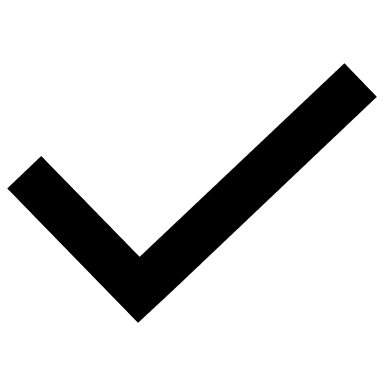 2.MaßnahmeName3.MaßnahmeName4.…Checkliste „Umsetzung“ Checkliste „Umsetzung“ Checkliste „Umsetzung“ Beschluss: Einführung eines vegetarischen Tages in der MensaBeschluss: Einführung eines vegetarischen Tages in der MensaBeschluss: Einführung eines vegetarischen Tages in der MensaAufgabenZuständigkeitErledigt1.Sammlung von Vorschlägen für Gerichte2.Vorschlag: Wochentag/ Abstimmung mit Stundenplanern3.Besprechung mit Mensabetreibern4.Werbemaßnahme in der Schulfamilie5.Kommunikation 6.Beobachtung der Umsetzung7.Feedback der SchulfamilieCheckliste „Hausaufgaben“ Checkliste „Hausaufgaben“ Checkliste „Hausaufgaben“ Beschluss: Einführung hausaufgabenfreier WochenBeschluss: Einführung hausaufgabenfreier WochenBeschluss: Einführung hausaufgabenfreier WochenAufgabenZuständigkeitErledigt1.Zusammenstellung der Ergebnisse 2.Kommunikation in entsprechender Form an alle Mitglieder der Schulfamilie mit Begründung3.Beobachtung der Umsetzung4.Feedback der Schulfamilie